FICHA PRÁCTICA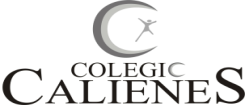            ÁREA DE HISTORIA GEOGRAFÍA Y ECONOMÍANombre y apellido: ___________________________________________ Nº de orden: _____Grado 4º “____” de Secundaria   Fecha: __________   Prof. Alexander Alonzo Flórez GonzalesUBICA EN EL MAPA LOS TERRITORIOS ANTES Y DESPUÉS DE LA GUERRA DEL PACÍFICO Y COLOREA LOS MARES TERRITORIALES DE PERÚ Y CHILE EN LA ACTUALIDAD.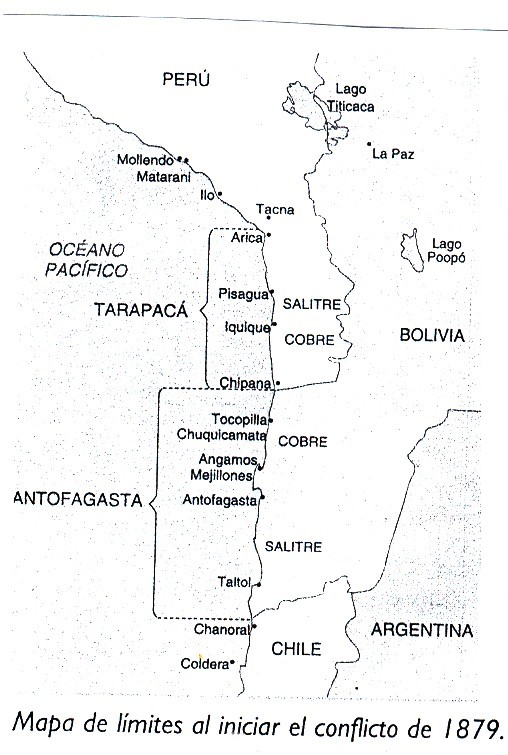 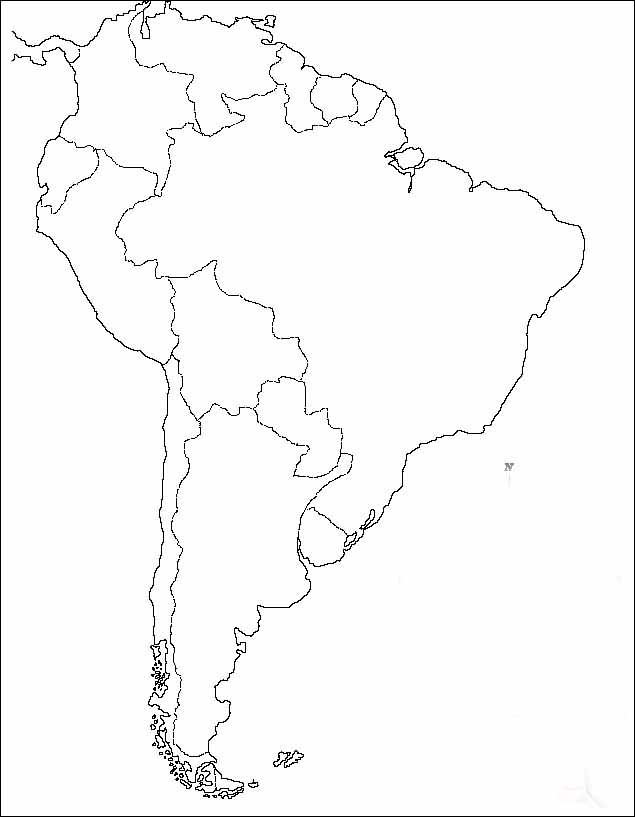 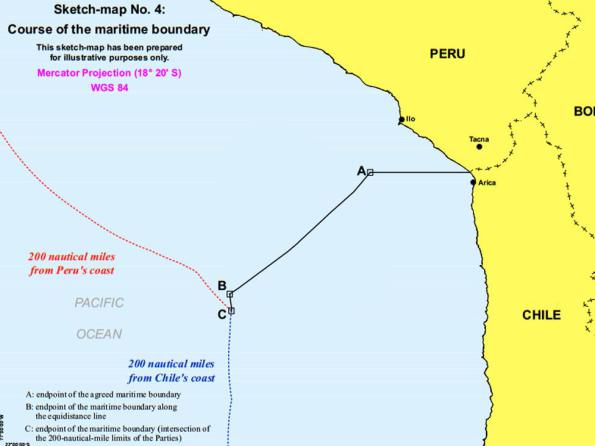 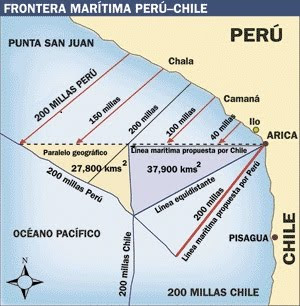 FICHA PRÁCTICA           ÁREA DE HISTORIA GEOGRAFÍA Y ECONOMÍANombre y apellido: ___________________________________________ Nº de orden: _____Grado 4º “____” de Secundaria   Fecha: __________   Prof. Alexander Alonzo Flórez GonzalesUBICA EN EL MAPA LOS TERRITORIOS ANTES Y DESPUÉS DE LA GUERRA DEL PACÍFICO Y COLOREA LOS MARES TERRITORIALES DE PERÚ Y CHILE EN LA ACTUALIDAD.